Capturing Patterns with Camera Traps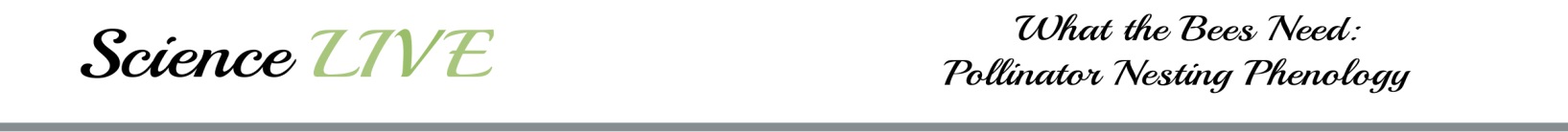 							Name(s):  _____________________________What question would you like to answer about Boulder wildlife today?A hypothesis is an educated guess that answers your research question. What is your hypothesis?Explain the hypothesis you listed above. What made you guess what you did?How will you answer your research question using OSMP data today? Outline your research plan below. What data will you use and how will you analyze them?Analyze your data and summarize your findings below.Did your data support or not support your hypothesis? How can you tell?If you could design your own follow-up study to the research you did today, including setting your own cameras wherever you would like, how would you design your research? What would your new question and hypothesis be, and how would you design your study?